Maintain a 10–11 pt. font size in all fields below and adjust line counts where necessary.ISEE reference number ( assigned by ISEE )ISEE reference number ( assigned by ISEE )Date of applicationDate of application( Form16a ) Application form for " International Travel Support for Students ( international presentation ) " in FY2024( Form16a ) Application form for " International Travel Support for Students ( international presentation ) " in FY2024( Form16a ) Application form for " International Travel Support for Students ( international presentation ) " in FY2024( Form16a ) Application form for " International Travel Support for Students ( international presentation ) " in FY2024(1) Principal Investigator ( Write all status in April 2024, delete three others in doctor course to answer. )(1) Principal Investigator ( Write all status in April 2024, delete three others in doctor course to answer. )(1) Principal Investigator ( Write all status in April 2024, delete three others in doctor course to answer. )(1) Principal Investigator ( Write all status in April 2024, delete three others in doctor course to answer. )NamePosition・School gradeAffiliationDepartmentAddressDoctor coursefinished, enrolling, planning, unplanningE-mail address(2) Corresponding ISEE Researcher(2) Corresponding ISEE Researcher(2) Corresponding ISEE Researcher(2) Corresponding ISEE ResearcherNameE-mail address(3) Project Title ( e.g. " Presentation about --- at --- international conference " etc. )(3) Project Title ( e.g. " Presentation about --- at --- international conference " etc. )(3) Project Title ( e.g. " Presentation about --- at --- international conference " etc. )(3) Project Title ( e.g. " Presentation about --- at --- international conference " etc. )Japanese titleEnglish title(4) Related Technical Committee ( Write single number from 1–6 below. )(4) Related Technical Committee ( Write single number from 1–6 below. )(4) Related Technical Committee ( Write single number from 1–6 below. )1: Integrated Studies,  2: Heliospheric and Cosmic-Ray Research,  3: Ionospheric and Magnetospheric Research,  4: Meteorological, Atmospheric and Land-Ocean Ecosystem Research,  5: Chronological Research,  6: Aircraft Usage1: Integrated Studies,  2: Heliospheric and Cosmic-Ray Research,  3: Ionospheric and Magnetospheric Research,  4: Meteorological, Atmospheric and Land-Ocean Ecosystem Research,  5: Chronological Research,  6: Aircraft Usage1: Integrated Studies,  2: Heliospheric and Cosmic-Ray Research,  3: Ionospheric and Magnetospheric Research,  4: Meteorological, Atmospheric and Land-Ocean Ecosystem Research,  5: Chronological Research,  6: Aircraft Usage1: Integrated Studies,  2: Heliospheric and Cosmic-Ray Research,  3: Ionospheric and Magnetospheric Research,  4: Meteorological, Atmospheric and Land-Ocean Ecosystem Research,  5: Chronological Research,  6: Aircraft Usage(5) Conference / School(5) Conference / School(5) Conference / School(5) Conference / School(5) Conference / SchoolNameDatePlaceURL(6) Presentation (6) Presentation (6) Presentation (6) Presentation (6) Presentation Type ( Write number from the following 1–4 )Type ( Write number from the following 1–4 )1:  Oral              2:  Poster 1:  Oral              2:  Poster Confirmed・Under application  (delete one)Confirmed・Under application  (delete one)Confirmed・Under application  (delete one)3:  To be decided      4:  Audience (only school participant)3:  To be decided      4:  Audience (only school participant)3:  To be decided      4:  Audience (only school participant)3:  To be decided      4:  Audience (only school participant)3:  To be decided      4:  Audience (only school participant)Presentation title including all authors ( If you have a presentation )Presentation title including all authors ( If you have a presentation )Presentation title including all authors ( If you have a presentation )Presentation title including all authors ( If you have a presentation )Presentation title including all authors ( If you have a presentation )(7) Experience(7) Experience(7) Experience(7) Experience(7) ExperiencePrevious financial support by this category?Previous financial support by this category?　　Yes　・　No   (delete one)　　Yes　・　No   (delete one)　　Yes　・　No   (delete one)Date you were supported ( If " Yes " )Date you were supported ( If " Yes " )　　Year / month / day　　Year / month / day　　Year / month / dayTotal amount ( If " Yes " )Total amount ( If " Yes " )　　thousand Yen　　thousand Yen　　thousand Yen(8) Detailed Explanation                                                     maximum 1 page for (8)Research purpose, Contents of the presentation, Significance of the research, Expected achievements ( International conference ) or Contents of the school ( International school ) within 500 wordsRelationship with ISEE Collaborative ResearchAny plan to submit the result to international peer-reviewed journals?   (delete one to leave answer)　　Yes　・　NoIf “Yes”, write down your submission status  (delete others to leave answer)　　Under preparation, Submitted, or Accepted/Published(9) Requested Necessary Expense　【Sample】　181 thousand Yen(9) Requested Necessary Expense　【Sample】　181 thousand Yen　　　thousand YenTravel plan and details of the necessary expenses(Describe the detailed itinerary and necessary expenses, as well as the justification for the costs. Insert a copy of cost estimate or quote of flight details for a round trip.) ＊＊Notes＊＊・Daily allowance: - A district : JPY 4,800- B district : JPY 3,400・Accomodation fee: In principle actual expenses will be paid as long as they do not exceed Nagoya University's maximum fees per day:- A district : JPY 14,700- B district : JPY 10,200※A district (North America, Europe, Middle and Near East, Singapore, Moscow, and Abidjan) / B district (any other than A)・Transportation fee: Nagoya University will not pay any domestic transportation fee within the city as it is included in the daily allowance. However, transportation between cities by public transport such as travel from the airport to the city can be paid based on actual receipts.・Insurance will be paid based on the actual receipt and insurance policy.・Costs related to quarantine will be paid based on the actual receipt.【Sample】（Delete and fill in.）・Destination：【Bangalore, India】・Visiting period：【Apr 11 - 15, 2022 (5 days)】・Necessary costs:・Air ticket (round trip): 【JPY 124,430】・Daily expenses (5 days): 【JPY 17,000 (JPY 3,400/day)】・Accomodation fees (2 nights): 【JPY 20,400　(JPY10,200/day/max)】・Conference Registration Fee: 【JPY 10,000】・Abstract Submission Fee: 【JPY 4,000】・Train Nagoya ⇔Centrair Airport: 【JPY 1,780】・Insurance: 【JPY3,000】Total expense:　【JPY180,610】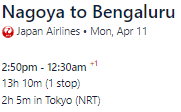 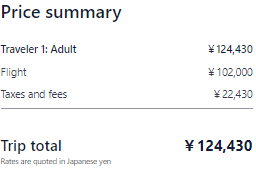 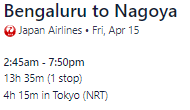 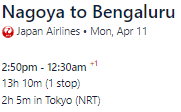 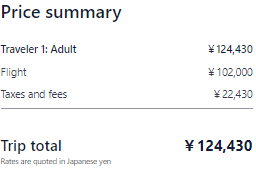 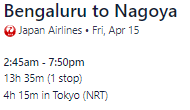 【Sample】（Delete and fill in.）・Destination：【Bangalore, India】・Visiting period：【Apr 11 - 15, 2022 (5 days)】・Necessary costs:・Air ticket (round trip): 【JPY 124,430】・Daily expenses (5 days): 【JPY 17,000 (JPY 3,400/day)】・Accomodation fees (2 nights): 【JPY 20,400　(JPY10,200/day/max)】・Conference Registration Fee: 【JPY 10,000】・Abstract Submission Fee: 【JPY 4,000】・Train Nagoya ⇔Centrair Airport: 【JPY 1,780】・Insurance: 【JPY3,000】Total expense:　【JPY180,610】Other funding resources for this travel( If you combine this budget with another budget, please specify the expense allocation. )Other funding resources for this travel( If you combine this budget with another budget, please specify the expense allocation. )Other funding resources for this travel( If you combine this budget with another budget, please specify the expense allocation. )(10) Approval of This Application ( If Principal Investigator is a graduate student in April 2024. )(10) Approval of This Application ( If Principal Investigator is a graduate student in April 2024. )(10) Approval of This Application ( If Principal Investigator is a graduate student in April 2024. )Graduate supervisor's name / Affiliation / E-mail addressGraduate supervisor's name / Affiliation / E-mail addressGraduate supervisor's name / Affiliation / E-mail addressApproval reason ( Please ask graduate supervisor. )Approval reason ( Please ask graduate supervisor. )Approval reason ( Please ask graduate supervisor. )